ŽUPANIJA VARAŽDINSKA				                     	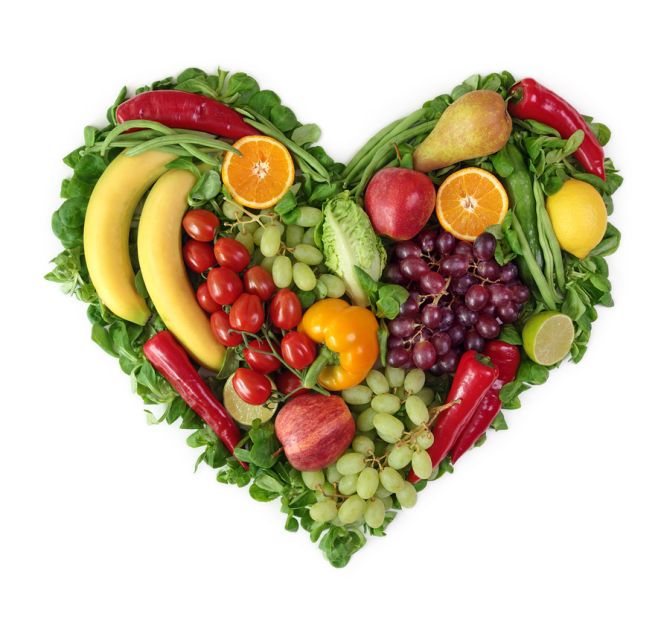 OPĆINA TRNOVEC BARTOLOVEČKIOSNOVNA ŠKOLA TRNOVECU Trnovcu, 31. ožujka 2021.g.	                                          JELOVNIK ZA MJESEC TRAVANJ - 2021.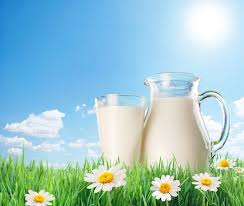 Cijena školske kuhinje za mjesec travanj iznosi 60,00 kn (10 dana x 6,00 kn).OŠ Trnovec uključena je u projekt „Školska shema“.Svake srijede u tjednu svi učenici dobivaju voće iz imenovanog projekta, nevezano                                                    uz prehranu u školskoj kuhinji.Iz imenovanog projekta, nevezano uz prehranu u školskoj kuhinji svaki četvrtak učenici od prvog do četvrtog razreda dobivaju mlijeko i mliječne proizvode. Ravnateljica: Radmila SačićDANDATUMOBROKPonedjeljak19. 4. 2021.KUKURUZNA ZLEVKA, MLIJEKOUtorak  20. 4. 2021.HRENOVKA, KUHANO JAJE, KRUHSrijeda  21. 4. 2021.SIRNI NAMAZ, CRNI KRUH, BENKOČetvrtak22. 4. 2021.PLJESKAVICA U HAMBIJU, SOKPetak23. 4. 2021.ĐAČKI SENDVIĆ, OBIČNI JOGURTPonedjeljak26. 3. 2021.PIZZA CALCONE, CEDEVITAUtorak27. 3. 2021.LINO LADA, MLIJEKOSrijeda  28. 3. 2021.MLJEVENO MESO, PUŽIĆIČetvrtak  29. 3. 2021.PEČENA PILETINA, KEČAPPetak30. 3. 2021.PEKARSKI KLIPIĆ, BANANA